Prot.708/2021/U.S.                                                                                                                                      Bari, 7/12/2021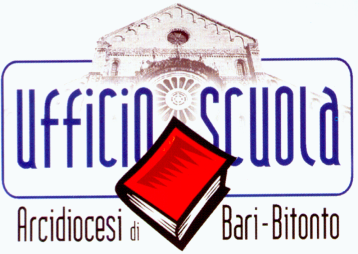 Corso  propedeutico al conseguimento della Idoneità diocesana per l’insegnamento della Religione Cattolica- punto 2. c b) del Decreto  arcivescovile 28/14/D.A. G. del 4 giugno 2014 -Il Corso sarà articolato in 7 incontri sulle seguenti tematiche:Gli incontri relativi alle tematiche A –B- C – D - E – F della tabella e la Prova Finale si svolgeranno presso la sala incontri della Curia arcivescovile in Corso A. De Gasperi 274/a, Bari.	L’incontro relativo alla tematica G. si svolgerà presso il Museo Diocesano di Bari in Via dei Dottula, Bari.Gli incontri si svolgeranno secondo il seguente calendari:MARZO	2022APRILE	2022MAGGIO	2022Eventuli variazioni saranno comunicate con sufficiente anticipo.Il Direttore                                                                                                                                            Mons. Angelo LatrofatematichedocenteIncontriOreA. Magistero della Chiesa e mondo della scuolaDon Carlo  Lavermicocca13.00B. Indicazioni didattiche per l’insegnamento nella  SCUOLA  dell’ InfanziaProf.ssa Lucia Di Maggio Prof.ssa Maria Lorusso13,00C. Indicazioni didattiche per l’insegnamento nella  SCUOLA PrimariaProf.ssa Barbara Licciulli13,00D. Indicazioni didattiche per l’insegnamento nella  SCUOLA Secondaria di I gradoProf. Francesco Di Maggio13,00E. Indicazioni didattiche per l’insegnamento nella  SCUOLA  Secondaria di II gradoProf.ssa Maria Raspatelli13,00F.  insegnare religione con l’arteProf.ssa Grazia Ricciardi13.00G. Il Museo Diocesano di BariSac. Michele Bellino1 2.00giovedi3Don  Carlo Lavermicoccaore: 16.00 – 19.00giovedi10Prof. ssa Maria LorussoProf.ssa  Lucia Di Maggioore: 16.00 -  19.00giovedi17Prof.ssa  Barbara Licciulliore: 16.00 -  19.00giovedi24Prof. Francesco Di Maggio  ORE:16.00-19.00GIOVEDI31Prof.ssa Maria Raspatelli ORE:16.00-19.00giovedi7Prof.ssa Grazia RicciardiORE:16.00-19.00Giovedi28VISITA GUIDATA da don Michele Bellino ALMUSEO DIOCESANO DI BARIore: 16.00 – 18.00Giovedì19PROVA scritta FINALE ore: 16.00 – 19.00